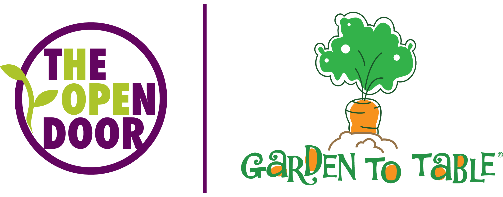 Giving Gardener GuideBecome a Giving Gardener for The Open Door and get invited to FREE classes and events!Adopt a plot in one of our 12 community gardens Tend and harvest a garden at work, church, school, or your organization “Grow a Row” for the Pantry in your own backyard garden ‘Share a Share’: donate part of your CSA to the Pantry  Too many tomatoes? Donate your extra produce to the Pantry! You can drop off fresh produce during open hours at the Pantry or leave it in the vestibuleMost Needed Items:Tomatillos, Beans, Jalapeno and Poblano Peppers, Corn, Cucumbers, Asparagus, Red and Green Cabbage, Peas, Celery Winter Squashes: Butternut, Pumpkins, Acorn (no yellow squashes though)! Root Vegetables: Carrots, Beets, Garlic, Red Radishes Greens: Spinach, Lettuce, Collards, Baby Bok Choy Fruits: Berries, Melons, Rhubarb Herbs: Cilantro, Coriander Seed, Chives, Basil, Oregano, Thyme, Parsley (Use twist ties or rubber bands and label them please).Things to remember:  Please deliver produce freshly harvested, earlier in the day and even better earlier in the week.Vegetables well-presented and labeled go more quickly. Use the clamshells that strawberries come in. Clamshells with holes in the bottom work best because they promote air circulation.Please wipe dirt off root vegetables prior to delivery, avoid using water, it makes veggies spoil quickly.  If you would feed the items to your family, it is fine for the pantry. Please no food that is spoiled, damaged, has insect holes, burst skin, etc.Please leave your name and email address on the receipt, and don’t forget to check the 
“Garden Grown” box!Where and when do I bring my donations?The Open Door Pantry, 3000 Ames Crossing, suite 100.  Follow signs to the Visitor Entrance.Monday thru Thursday 9 am–3 pm. Come in through door 3.When we are closed you can leave the items in the vestibule at door 4.